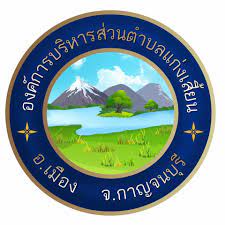 การดำเนินการตามนโยบายบริหารงานทรัพยากรบุคคลประจำปีงบประมาณ พ.ศ. ๒๕๖๔ - ๒๕๖๖องค์การบริหารส่วนตำบลแก่งเสี้ยน อำเภอเมืองกาญจนบุรี  จังหวัดกาญจนบุรี การดำเนินการตามนโยบายบริหารงานทรัพยากรบุคคลประจำปีงบประมาณ พ.ศ. ๒๕๖๔ - ๒๕๖๖องค์การบริหารส่วนตำบลแก่งเสี้ยน อำเภอเมืองกาญจนบุรี  จังหวัดกาญจนบุรี 	ด้วยองค์การบริหารส่วนตำบลแก่งเสี้ยน ได้ดำเนินการตามนโยบายบริหารงานทรัพยากรบุคคล                    ซึ่งเป็นไปตามกฎหมาย ระเบียบ และข้อบังคับที่เกี่ยวข้อง ได้แก่ การวางแผนกำลังคน การสรรหาคนดีคนเก่ง                  เพื่อปฏิบัติงานตามภารกิจของหน่วยงาน การพัฒนาบุคลากร (การพัฒนาบุคลากร การสร้างทางก้าวหน้าในสายอาชีพ) การพัฒนาคุณภาพอาชีพ การบรรจุและแต่งตั้ง การประเมินผลการปฏิบัติงาน การส่งเสริมจริยธรรมและรักษาวินัยของบุคลากรในหน่วยงาน โดยมีรายละเอียดดังนี้	1. ด้านการปรับปรุงโครงสร้างระบบงานและอัตรากำลัง	เป้าประสงค์	การวางแผน สนับสนุนและส่งเสริมให้มีโครงสร้าง ระบบงาน การจัดกรอบอัตรากำลัง และการบริหารอัตรากำลังให้เหมาะสมกับภารกิจขององค์กรและเพียงพอ มีความคล่องตัวต่อการขับเคลื่อนการดำเนินงาน     ของทุกหน่วยงานในองค์กร รวมทั้งมีระบบการประเมินผลที่มีประสิทธิผล เชื่อมโยงกับผลตอบแทนและ      การกำหนดสมรรถนะและลักษณะที่พึ่งประสงค์ของพนักงานองค์การบริหารส่วนตำบลที่องค์กรคาดหวัง	กลยุทธ์	๑.ทบทวนและปรับปรุงโครงสร้างองค์การบริหารส่วนตำบล ระบบงาน และกรอบอัตรา               กำลัง ให้สอดคล้องกับวิสัยทัศน์ พันธกิจ และแผนการปรับบทบาทและภารกิจขององค์การบริหาร             ส่วนตำบลแก่งเสี้ยน                                                                                                                                 		๒.จัดทำสมรรถนะ และนำสมรรถนะมาใช้เป็นเครื่องมือในการบริหารงานทรัพยากรบุคคลทั้งด้าน    สรรหา การเลื่อนขั้นและปรับตำแหน่ง การประเมินผลการปฏิบัติงาน การวางแผนการพัฒนาบุคลากร        และการบริหารผลตอบแทน	3. จัดทำสายอาชีพและเส้นทางความก้าวหน้าของสายอาชีพ	๔.จัดทำระบบการประเมินผลการปฏิบัติงานตามผลสัมฤทธิ์ของงานและสมรรถนะ	๕.จัดทำแผนการสีบทอดตำแหน่ง และการบริหารจัดการคนดีและคนเก่งขององค์การบริหารส่วนตำบล	๒.ด้านการพัฒนาบุคลากร	เป้าประสงค์	ส่งเสริมให้มีการพัฒนาอย่างเป็นระบบทั่วถึง และต่อเนื่องโดยการเพิ่มพูนความรู้ ความสามารถ             และทักษะการทำงานที่เหมาะสม สอดคล้องกับสถานการณ์ วิสัยทัศน์ และยุทธศาสตร์ขององค์การ                    บริหารส่วนตำบล เพื่อให้การขับเคลื่อนการดำเนินงานตามพันธกิจขององค์การบริหารส่วนตำบล เป็นไป             อย่างมีประสิทธิภาพและประสบผลสำเร็จตามเป้าหมาย รวมทั้งส่งเสริมคุณธรรมและจริยธรรม                        ให้กับบุคลากรในองค์การบริหารส่วนตำบล-2-	กลยุทธ์	๑.จัดทำแผนพัฒนาบุคลากรให้สอดคล้องกับแผนปฏิบัติการภายใต้แผนปรับบทบาท และภารกิจ องค์การบริหารส่วนตำบลแก่งเสี้ยน	๒.จัดทำแผนพัฒนาบุคลากรตามตำแหน่ง และสายอาชีพตามสมรรถนะแผนการสืบทอดตำแหน่งและการบริหารจัดการคนดีและคนเก่งขององค์การบริหารส่วนตำบลแก่งเสี้ยน	๓.พัฒนาศักยภาพผู้บริหาร และเพิ่มขีดความสามารถในการปฏิบัติงานตามตำแหน่งอย่างต่อเนื่อง	๔.จัดทำระบบประเมินผลการปฏิบัติหลังเข้ารับการฝึกอบรม	๕.ส่งเสริมให้บุคลากรยึดมั่นในวัฒนธรรมองค์กร ปฏิบัติตามจรรยาบรรณขององค์การบริหารส่วนตำบลแก่งเสี้ยน มีคุณธรรม จริยธรรม เสียสละ และอุทิศตนเพื่อองค์กร	๖.พัฒนางานด้านการจัดการความรู้ เพื่อสร้างวัฒนธรรมการเรียนรู้การถ่ายทอดความรู้                 การแลกเปลี่ยนความรู้และประสบการณ์ในการทำงานอย่างต่อเนื่อง	3.ด้านการพัฒนาระบบสารสนเทศ	เป้าประสงค์										ส่งเสริมและสนับสนุนให้มีการนำระบบเทคโนโลยีสารสนเทศมาใช้ในการบริหารจัดการทรัพยากรมนุษย์ เพื่อให้ได้ข้อมูลที่ถูกต้อง ครบถ้วน รวดเร็ว ทันสมัยและเป็นปัจจุบัน ช่วยลดขั้นตอนของงาน ปริมาณเอกสาร สามารถนำไปวิเคราะห์เพื่อการวางแผนตัดสินใจในการปฏิบัติงานและใช้บริหารงานด้านบุคลากรได้อย่างมีประสิทธิภาพ และเป็นองค์กรแห่งการเรียนรู้	กลยุทธ์	๑.พัฒนาระบบฐานข้อมูลบุคลากร	๒.ปรับปรุงและพัฒนาระบบสารสนเทศด้านการบริหารจัดการบุคลากร	3.จัดทำให้มีการเรียนรู้อย่างต่อเนื่องในทุกระบบภายในองค์การบริหารส่วนตำบลแก่งเสี้ยน บุคลากรร่วมกันเรียนรู้และถ่ายทอดการเรียนรู้ มีการแบ่งปันองค์ความรู้	๔.จัดทำระบบประเมินผลการปฏิบัติงาน๔.ด้านสวัสดิการ	เป้าประสงค์เสริมสร้างความมั่นคง ขวัญกำลังใจ คุณภาพชีวิตที่ดี และพึงพอใจให้ปฏิบัติงาน เพื่อรักษาคนดี คนเก่งไว้กับองค์กร โดยการส่งเสริมความก้าวหน้าของผู้ปฏิบัติงานที่มีผลงานและสมรรถนะในทุกโอกาส สร้าง      ช่องทางการสื่อสาร ให้สิ่งจูงใจ ผลประโยชน์ตอบแทนพิเศษ จัดสวัสดิการ ความปลอดภัย อาชีวอนามัย และสิ่งแวดล้อมในการทำงาน ตามความจำเป็นและเหมาะสมเป็นไปตารมกฎหมายกำหนด และสนับสนุนการดำเนินกิจกรรมเพื่อสร้างความสัมพันธ์อันดีระหว่างผู้บริหารและพนักงานองค์การบริหารส่วนตำบลทุกระดับ	กลยุทธ์	๑.ปรับปรุงระบบแรงจูงใจในการปฏิบัติงาน	๒.ปรับปรุงสภาพความปลอดภัย อาชีวอนามัย และสภาพแวดล้อมในการทำงาน	3.ยกย่องพนักงานองค์การบริหารส่วนตำบลแก่งเสี้ยนที่เป็นคนเก่ง คนดี และทำคุณประโยชน์ให้องค์การบริหารส่วนตำบลแก่งเสี้ยน	4.ปรับปรุงระบบสวัสดิการ ผลตอบแทนพิเศษ	๕.ปรับปรุงช่องทางการสื่อสารด้านบริหารงานทรัพยากรบุคคล